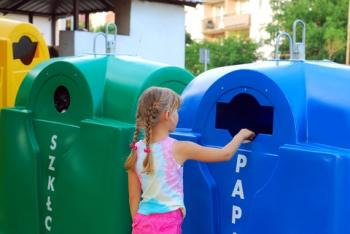 EL RECICLATGEDEPOSITAR ELS RESIDUS DE MANERA SELECTIVA EN ELS CONTENIDORS CORRECTES.AL GROC,  ENVASOS DE PLÀSTIC O DE METALL. AL BLAU, PAPER I CARTRÓ.AL VERD,  VIDRE. CÒPIA:JOChttps://wordwall.net/play/387/026/763MIRA AQUEST VIDEO https://www.youtube.com/watch?v=cvakvfXj0KEJOC: